                                                              Escola Municipal de Educação Básica Augustinho Marcon     			                           Catanduvas-SC                                                                      Diretora: Tatiana M. B. Menegat			                           Assessora: Técnica-Pedagógica Maristela Apª. B. Baraúna			                           Assessora: Técnica-Administrativa Margarete Dutra			                           Professora: Marli Monteiro de Freitas                                                                       3º ano  SEQUÊNCIA DIDÁTICA – ARTES 07/09/2020 A 11/09/2020Tema: Os sons que o corpo produz  Conteúdo: Sons do corpo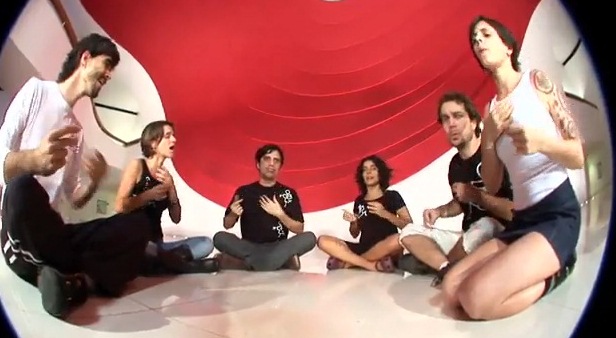 Queridos alunos segue atividade de artes que vocês irão realizar, espero que vocês estejam bem.Leia com bastante atenção não precisa copiar. Sons que podemos produzir usando o corpo: palmas, voz, batidas de pé, estalos de dedos, respiração forte, estalos com a boca etc. A seguir vamos exercitar os sons a partir de cada parte do corpo. Um grupo muito interessante que desenvolve um trabalho fantástico aqui no Brasil é o “Barbatuques”. Estarei postando dois vídeos e vocês devem observar os sons que eles são capazes de produzir usando somente o corpo. 1 – Atividade: Agora vamos exercitar um pouco para depois realizar atividade, preste bem atenção nos exercícios abaixo. Exercícios:a) Sons com as mãos:Golpear uma mão com a outra em forma de concha, que produzirá um som mais grave;Agora com as mãos planas e os dedos esticados, que produzirá um som mais agudo;Outros: mãos na barriga, mãos no peito, mãos nas coxas, mãos no rosto, mãos na boca.b) Sons com os dedos:Estalar os dedos. (Algumas crianças não conseguirão fazer este exercício, mas é importante mostrar)Dedos contra dedos. (por exemplo: junte dois dedos de uma mão contra dois da outra mão)c) Sons da boca:Estalar a língua;Imitar o som do vento;Imitar o som da chuva;Bater os dentes;d) Sons com os pés:Pé com pé;Pés no chão;2 - Atividade: Agora que você realizou a atividade da descoberta dos sons, sugiro que filme vários sons feitos com o corpo pode ser com ajuda da família ou de quem quiser participar. O mais importante é você ensaiar uma coreografia dos sons, enquanto você faz um tipo de sons outra pessoa faz outro e assim por diante. Mande o vídeo da atividade no particular da professora Marli.Imagens de como pode tirar sons do corpo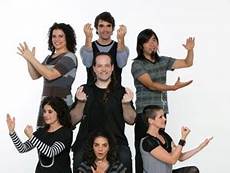 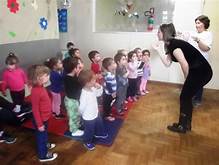 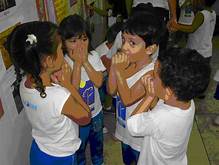 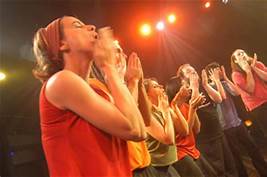 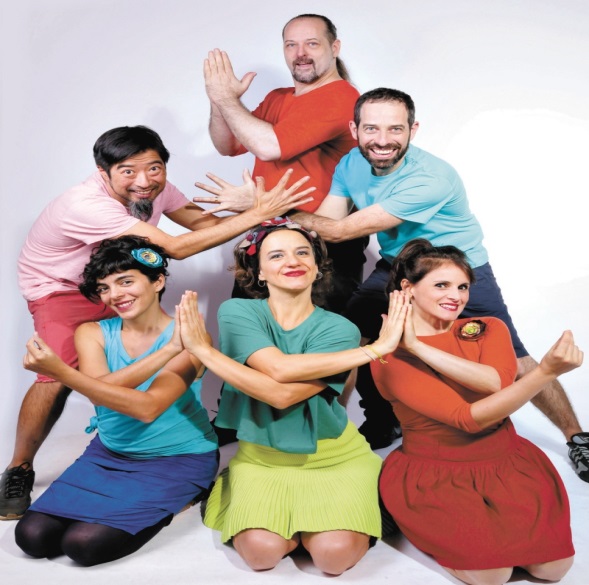 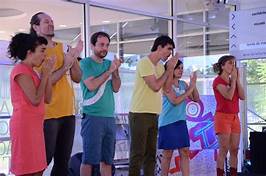  Pode tambem pesquisar mais videos sobre sons que o corpo pode produzir,dos barbatuques e outros .. Ótima semana!